【かかりつけの医療機関】※足りない場合はコピーしてください【受診の記録】※足りない場合はコピーしてください【手帳の取得状況】【利用している事業所・関係機関】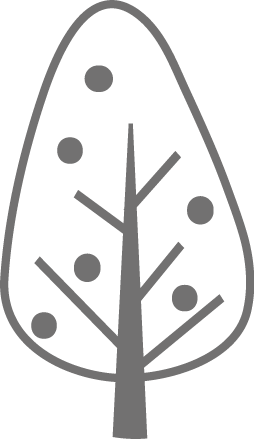 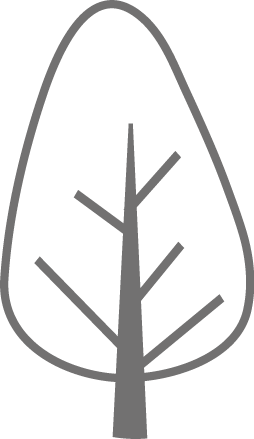 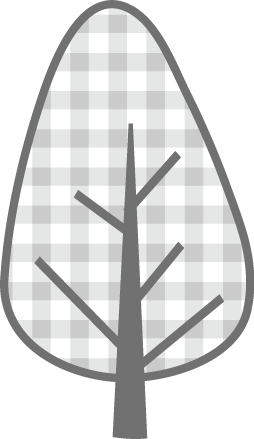 【療育・訓練などの記録】【相談の記録（発達に関する相談・教育相談等）】※今まで利用した相談の記録をお書きください。※足りない場合はコピーしてください【相談の記録（発達に関する相談・教育相談等）】※今まで利用した相談の記録をお書きください。※足りない場合はコピーしてください【相談の記録（その他）】※発達に関する相談や教育相談以外の相談の記録をお書きください。※足りない場合はコピーしてください【相談の記録（その他）】※発達に関する相談や教育相談以外の相談の記録をお書きください。※足りない場合はコピーしてください【就学・進学・進路選択に関わる相談の記録】※進路相談・学校見学・体験入学などの記録をお書きください。※足りない場合はコピーしてください【就学・進学・進路選択に関わる相談の記録】※進路相談・学校見学・体験入学などの記録をお書きください。※足りない場合はコピーしてください【心理検査・知能検査などの記録】※足りない場合はコピーしてください【心理検査・知能検査などの記録】※足りない場合はコピーしてください【小学校、特別支援学校小学部　等】　　　※担任等のお名前を記録してください。【中学校、特別支援学校中学部　等】　　　【高等学校、特別支援学校高等部　等】　　　※担任等のお名前を記録してください。【小・中学校（　　）年生シート】　　　　　記入日　　　年　　　月　　　日【生活の記録】※思ったこと・感じたこと、何でも自由にお書きください。【高等学校・専門学校（　　）年生シート】　記入日　　　年　　　月　　　日【生活の記録】※思ったこと・感じたこと、何でも自由にお書きください。【高等学校卒業後・進学の記録】　　　　　　記入日　　　年　　　月　　　日【生活の記録】※思ったこと・感じたこと、何でも自由にお書きください。【学業終了後・就労の記録】　　　　　　　　記入日　　　年　　　月　　　日　　　　　【生活の記録】※思ったこと・感じたこと、何でも自由にお書きください。【の】　No.　　※りないはコピーしてください【の】　No.　　※りないはコピーしてください※ったこと・じたことをにおきください。コピーしておいください。※ったこと・じたことをにおきください。コピーしておいください。医療機関名診療科目電　話主治医担当心理師（士）担当訓練士住　所〒　　　－〒　　　－〒　　　－初診日　　　　年　　　　月　　　　日　　　　年　　　　月　　　　日　　　　年　　　　月　　　　日備　考（薬・補装具等）医療機関名診療科目電　話主治医担当心理師（士）担当訓練士住　所〒　　　－〒　　　－〒　　　－初診日　　　　年　　　　月　　　　日　　　　年　　　　月　　　　日　　　　年　　　　月　　　　日備　考（薬・補装具等）医療機関名診療科目電　話主治医担当心理師（士）担当訓練士住　所〒　　　－〒　　　－〒　　　－初診日　　　　年　　　　月　　　　日　　　　年　　　　月　　　　日　　　　年　　　　月　　　　日備　考（薬・補装具等）年　月　日（　　歳　　か月）診断名や症状医療機関名【記入例】平成26年4月1日3歳4ヶ月・脳波の検査を受け、異常なし・川崎病と診断された・42度の高熱が出た○○病院　小児科年　　月　　日　　　　　（　　歳　　ヶ月）年　　月　　日　　　　　（　　歳　　ヶ月）年　　月　　日　　　　　（　　歳　　ヶ月）年　　月　　日　　　　　（　　歳　　ヶ月）年　　月　　日　　　　　（　　歳　　ヶ月）年　　月　　日　　　　　（　　歳　　ヶ月）年　　月　　日　　　　　（　　歳　　ヶ月）年　　月　　日　　　　　（　　歳　　ヶ月）身体障害者手帳 無　 有内容：　　種　　　級　　交付日：　　年　　月　　日障害名：　　　　　　　　　　　　身体障害者手帳 無　 有（変更）内容：　　種　　　級　　交付日：　　年　　月　　日障害名：　愛の手帳 無 有内容：　　　　　　度　　交付日：　　年　　月　　日次回更新日：　　年　　月　　日愛の手帳 無 有（更新）内容：　　　　　　度　　交付日：　　年　　月　　日次回更新日：　　年　　月　　日愛の手帳 無 有（更新）内容：　　　　　　度　　交付日：　　年　　月　　日次回更新日：　　年　　月　　日精神障害者保健福祉手帳 無 有内容：　　　　　　級　　交付日：　　年　　月　　日有効期限：　　年　　月　　日精神障害者保健福祉手帳 無 有（更新）内容：　　　　　　級　　交付日：　　年　　月　　日有効期限：　　年　　月　　日精神障害者保健福祉手帳 無 有（更新）内容：　　　　　　級　　交付日：　　年　　月　　日有効期限：　　年　　月　　日事業所・関係機関名利用しているサービス内容等備考（開始日等）【記入例】〇〇〇〇〇放課後等デイサービス令和2年４月～担当：〇〇〇実施期間実施機関名療育・訓練の種類内容　年 　月　 日(　   )歳(    ) ヶ月～　　　年 　月　 日(　 　)歳( 　 ) ヶ月　年 　月　 日(　   )歳(    ) ヶ月～　　　年 　月　 日(　 　)歳( 　 ) ヶ月　年 　月　 日(　   )歳(    ) ヶ月～　　　年 　月　 日(　 　)歳( 　 ) ヶ月　年 　月　 日(　   )歳(    ) ヶ月～　　　年 　月　 日(　 　)歳( 　 ) ヶ月　年 　月　 日(　   )歳(    ) ヶ月～　　　年 　月　 日(　 　)歳( 　 ) ヶ月　年 　月　 日(　   )歳(    ) ヶ月～　　　年 　月　 日(　 　)歳( 　 ) ヶ月　年 　月　 日(　   )歳(    ) ヶ月～　　　年 　月　 日(　 　)歳( 　 ) ヶ月　年 　月　 日(　   )歳(    ) ヶ月～　　　年 　月　 日(　 　)歳( 　 ) ヶ月　年 　月　 日(　   )歳(    ) ヶ月～　　　年 　月　 日(　 　)歳( 　 ) ヶ月　年 　月　 日(　   )歳(    ) ヶ月～　　　年 　月　 日(　 　)歳( 　 ) ヶ月　年 　月　 日(　   )歳(    ) ヶ月～　　　年 　月　 日(　 　)歳( 　 ) ヶ月　年 　月　 日(　   )歳(    ) ヶ月～　　　年 　月　 日(　 　)歳( 　 ) ヶ月　年 　月　 日(　   )歳(    ) ヶ月～　　　年 　月　 日(　 　)歳( 　 ) ヶ月　年 　月　 日(　   )歳(    ) ヶ月～　　　年 　月　 日(　 　)歳( 　 ) ヶ月　年 　月　 日(　   )歳(    ) ヶ月～　　　年 　月　 日(　 　)歳( 　 ) ヶ月　年 　月　 日(　   )歳(    ) ヶ月～　　　年 　月　 日(　 　)歳( 　 ) ヶ月　年 　月　 日(　   )歳(    ) ヶ月～　　　年 　月　 日(　 　)歳( 　 ) ヶ月　年 　月　 日(　   )歳(    ) ヶ月～　　　年 　月　 日(　 　)歳( 　 ) ヶ月　年 　月　 日(　   )歳(    ) ヶ月～　　　年 　月　 日(　 　)歳( 　 ) ヶ月　年 　月　 日(　   )歳(    ) ヶ月～　　　年 　月　 日(　 　)歳( 　 ) ヶ月　年 　月　 日(　   )歳(    ) ヶ月～　　　年 　月　 日(　 　)歳( 　 ) ヶ月　年 　月　 日(　   )歳(    ) ヶ月～　　　年 　月　 日(　 　)歳( 　 ) ヶ月　年 　月　 日(　   )歳(    ) ヶ月～　　　年 　月　 日(　 　)歳( 　 ) ヶ月　年 　月　 日(　   )歳(    ) ヶ月～　　　年 　月　 日(　 　)歳( 　 ) ヶ月備考備考備考備考年月日/年齢支援機関（場所）等担当者概　　要【記入例】令和元年4月1日　　　５歳羽村市保健センター（子育て相談課）訪問・電話・メール・家庭訪問・その他○○保健師言葉の遅れが気になり相談に行った。子の興味に合わせての声かけや、やり取り遊びをするといいとのこと。次回、３か月後に約束。年 　月 　日歳訪問・電話・メール・家庭訪問・その他年 　月 　日歳訪問・電話・メール・家庭訪問・その他年 　月 　日歳訪問・電話・メール・家庭訪問・その他年 　月 　日歳訪問・電話・メール・家庭訪問・その他年 　月 　日歳訪問・電話・メール・家庭訪問・その他年 　月 　日歳訪問・電話・メール・家庭訪問・その他年月日/年齢支援機関（場所）等担当者概　　要【記入例】令和元年4月1日　　　５歳羽村市保健センター（子育て相談課）訪問・電話・メール・家庭訪問・その他○○保健師言葉の遅れが気になり相談に行った。子の興味に合わせての声かけや、やり取り遊びをするといいとのこと。次回、３か月後に約束。年 　月 　日歳訪問・電話・メール・家庭訪問・その他年 　月 　日歳訪問・電話・メール・家庭訪問・その他年 　月 　日歳訪問・電話・メール・家庭訪問・その他年 　月 　日歳訪問・電話・メール・家庭訪問・その他年 　月 　日歳訪問・電話・メール・家庭訪問・その他年 　月 　日歳訪問・電話・メール・家庭訪問・その他年月日/年齢支援機関（場所）等担当者概　　要【記入例】令和元年８月1日　　　５歳羽村市障害福祉課訪問・電話・メール・家庭訪問・その他○○来年度小学生就学のため放課後等デイサービスの手続きについて説明を受けた。事業所のリストを受け取る。年 　月 　日歳訪問・電話・メール・家庭訪問・その他年 　月 　日歳訪問・電話・メール・家庭訪問・その他年 　月 　日歳訪問・電話・メール・家庭訪問・その他年 　月 　日歳訪問・電話・メール・家庭訪問・その他年 　月 　日歳訪問・電話・メール・家庭訪問・その他年 　月 　日歳訪問・電話・メール・家庭訪問・その他年月日/年齢支援機関（場所）等担当者概　　要【記入例】令和元年８月1日　　　５歳羽村市障害福祉課訪問・電話・メール・家庭訪問・その他○○来年度小学生就学のため放課後等デイサービスの手続きについて説明を受けた。事業所のリストを受け取る。年 　月 　日歳訪問・電話・メール・家庭訪問・その他年 　月 　日歳訪問・電話・メール・家庭訪問・その他年 　月 　日歳訪問・電話・メール・家庭訪問・その他年 　月 　日歳訪問・電話・メール・家庭訪問・その他年 　月 　日歳訪問・電話・メール・家庭訪問・その他年 　月 　日歳訪問・電話・メール・家庭訪問・その他年月日/年齢見学や相談をした学校・施設名担当者概　　　要【記入例】令和元年４月２４日１１歳就学相談初回面接〇〇相談員市役所　３階教育支援課にて相談【記入例】令和元年７月１２日１１歳学校体験羽村一中８組〇〇先生午前中　体験年　 月 　日歳年　 月 　日歳年　 月 　日歳年　 月 　日歳年　 月 　日歳年月日/年齢見学や相談をした学校・施設名担当者概　　　要【記入例】令和元年４月２４日１１歳就学相談初回面接〇〇相談員市役所　３階教育支援課にて相談【記入例】令和元年７月１２日１１歳学校体験羽村一中８組〇〇先生午前中　体験年　 月 　日歳年　 月 　日歳年　 月 　日歳年　 月 　日歳年　 月 　日歳検査実施日実施機関名検査の種類検査結果内容【記入例】平成３０年８月１２日(　８歳 　６ヶ月)　羽村市　教育相談室WISC-Ⅳ全検査　IQ 80【記入例】平成３０年８月１２日(　８歳 　６ヶ月)　羽村市　教育相談室WISC-Ⅳ言語理解78　　　知覚推理98【記入例】平成３０年８月１２日(　８歳 　６ヶ月)　羽村市　教育相談室WISC-Ⅳワーキングメモリー60　 処理速度96　年 　月　 日(　　 歳 　　ヶ月)　年 　月　 日(　　 歳 　　ヶ月)　年 　月　 日(　　 歳 　　ヶ月)　年 　月　 日(　　 歳 　　ヶ月)　年 　月　 日(　　 歳 　　ヶ月)　年 　月　 日(　　 歳 　　ヶ月)　年 　月　 日(　　 歳 　　ヶ月)　年 　月　 日(　　 歳 　　ヶ月)　年 　月　 日(　　 歳 　　ヶ月)　年 　月　 日(　　 歳 　　ヶ月)　年 　月　 日(　　 歳 　　ヶ月)　年 　月　 日(　　 歳 　　ヶ月)　年 　月　 日(　　 歳 　　ヶ月)　年 　月　 日(　　 歳 　　ヶ月)　年 　月　 日(　　 歳 　　ヶ月)　年 　月　 日(　　 歳 　　ヶ月)　年 　月　 日(　　 歳 　　ヶ月)　年 　月　 日(　　 歳 　　ヶ月)　年 　月　 日(　　 歳 　　ヶ月)　年 　月　 日(　　 歳 　　ヶ月)　年 　月　 日(　　 歳 　　ヶ月)　年 　月　 日(　　 歳 　　ヶ月)　年 　月　 日(　　 歳 　　ヶ月)　年 　月　 日(　　 歳 　　ヶ月)　年 　月　 日(　　 歳 　　ヶ月)　年 　月　 日(　　 歳 　　ヶ月)　年 　月　 日(　　 歳 　　ヶ月)　年 　月　 日(　　 歳 　　ヶ月)　年 　月　 日(　　 歳 　　ヶ月)　年 　月　 日(　　 歳 　　ヶ月)　年 　月　 日(　　 歳 　　ヶ月)　年 　月　 日(　　 歳 　　ヶ月)　年 　月　 日(　　 歳 　　ヶ月)検査実施日実施機関名検査の種類検査結果内容【記入例】平成３０年８月１２日(　８歳 　６ヶ月)　羽村市　教育相談室WISC-Ⅳ全検査　IQ 80【記入例】平成３０年８月１２日(　８歳 　６ヶ月)　羽村市　教育相談室WISC-Ⅳ言語理解78　　　知覚推理98【記入例】平成３０年８月１２日(　８歳 　６ヶ月)　羽村市　教育相談室WISC-Ⅳワーキングメモリー60　 処理速度96　年 　月　 日(　　 歳 　　ヶ月)　年 　月　 日(　　 歳 　　ヶ月)　年 　月　 日(　　 歳 　　ヶ月)　年 　月　 日(　　 歳 　　ヶ月)　年 　月　 日(　　 歳 　　ヶ月)　年 　月　 日(　　 歳 　　ヶ月)　年 　月　 日(　　 歳 　　ヶ月)　年 　月　 日(　　 歳 　　ヶ月)　年 　月　 日(　　 歳 　　ヶ月)　年 　月　 日(　　 歳 　　ヶ月)　年 　月　 日(　　 歳 　　ヶ月)　年 　月　 日(　　 歳 　　ヶ月)　年 　月　 日(　　 歳 　　ヶ月)　年 　月　 日(　　 歳 　　ヶ月)　年 　月　 日(　　 歳 　　ヶ月)　年 　月　 日(　　 歳 　　ヶ月)　年 　月　 日(　　 歳 　　ヶ月)　年 　月　 日(　　 歳 　　ヶ月)　年 　月　 日(　　 歳 　　ヶ月)　年 　月　 日(　　 歳 　　ヶ月)　年 　月　 日(　　 歳 　　ヶ月)　年 　月　 日(　　 歳 　　ヶ月)　年 　月　 日(　　 歳 　　ヶ月)　年 　月　 日(　　 歳 　　ヶ月)　年 　月　 日(　　 歳 　　ヶ月)　年 　月　 日(　　 歳 　　ヶ月)　年 　月　 日(　　 歳 　　ヶ月)　年 　月　 日(　　 歳 　　ヶ月)　年 　月　 日(　　 歳 　　ヶ月)　年 　月　 日(　　 歳 　　ヶ月)　年 　月　 日(　　 歳 　　ヶ月)　年 　月　 日(　　 歳 　　ヶ月)　年 　月　 日(　　 歳 　　ヶ月)学校名（所属名）所属機関クラス担任通級指導学級（特別支援教室）１年年　月～年　月無有：【学校名】　　　　　　　　　 【担当者名】２年年　月～年　月無有：【学校名】　　　　　　　　　 【担当者名】３年年　月～年　月無有：【学校名】　　　　　　　　　 【担当者名】４年年　月～年　月無有：【学校名】　　　　　　　　　 【担当者名】５年年　月～年　月無有：【学校名】　　　　　　　　　 【担当者名】６年年　月～年　月無有：【学校名】　　　　　　　　　 【担当者名】学校名（所属名）所属機関クラス担任通級指導学級（特別支援教室）１年年　月～年　月無有：【学校名】　　　　　　　　　 【担当者名】２年年　月～年　月無有：【学校名】　　　　　　　　　 【担当者名】３年年　月～年　月無有：【学校名】　　　　　　　　　 【担当者名】学校名（所属名）所属機関クラス担任通級指導学級１年年　月～年　月無有：【学校名】　　　　　　　　　 【担当者名】２年年　月～年　月無有：【学校名】　　　　　　　　　 【担当者名】３年年　月～年　月無有：【学校名】　　　　　　　　　 【担当者名】担任の氏名特別支援教室の利用無・有⇒開始　　年　　月　　日～　開始　　年　　月　　日～　担当者名：通級指導学級の利用無・有⇒開始　　年　　月　　日～　開始　　年　　月　　日～　 聴覚　 視覚 ことばときこえの教室学校名：担当者名：スクールカウンセラー対応無・有⇒カウンセラー名：カウンセラー名：カウンセラー名：教育相談対応無・有⇒教育相談担当者名：教育相談担当者名：教育相談担当者名：支援機関無・有⇒子育て相談課保健センター・子ども家庭支援センター保健センター・子ども家庭支援センター支援機関無・有⇒障害福祉課障害福祉課障害福祉課支援機関無・有⇒専門機関医療機関・療育機関　医療機関・療育機関　支援機関無・有⇒その他本人の願い（希望）保護者の願い（希望）項　目良いところ・伸ばしたところ不安なところ・気になるところ生活習慣例）食事・着替え・トイレ・片付け学習例）授業・宿題・校外活動友人関係例）人との関わり方・好きな友達運動機能面例）運動・手作業登下校時の様子例）ひとり下校・ルールがわかる学校外での集団活動例）趣味・余暇活動・塾家庭での様子例）親子関係・兄弟関係その他年　月　日出　来　事担任の氏名通級指導学級の利用無・有⇒開始　　年　　月　　日～　開始　　年　　月　　日～　学校名：担当者名：スクールカウンセラー対応無・有⇒カウンセラー名：カウンセラー名：カウンセラー名：教育相談対応無・有⇒教育相談担当者名：教育相談担当者名：教育相談担当者名：支援機関無・有⇒子育て相談課保健センター・子ども家庭支援センター保健センター・子ども家庭支援センター支援機関無・有⇒障害福祉課障害福祉課障害福祉課支援機関無・有⇒専門機関医療機関・療育機関　医療機関・療育機関　支援機関無・有⇒その他本人の願い（希望）保護者の願い（希望）項　目良いところ・伸ばしたところ不安なところ・気になるところ生活習慣例）食事・着替え・トイレ・片付け学習例）授業・宿題・校外活動友人関係例）人との関わり方・好きな友達運動機能面例）運動・手作業登下校時の様子例）ひとり下校・ルールがわかる学校外での集団活動例）趣味・余暇活動・塾家庭での様子例）親子関係・兄弟関係その他年　月　日出　来　事 専門学校等進学（　　　年 　　月～　　　年　　　月）学校名：学科名： 大学進学（　　　年 　　月～　　　年　　　月）学校名：学科名：○登校状況　　　　　　　　　　　　　　　 ほぼ休まず登校した 試験や行事の前などに休むことがあった 登校を渋る時期があった 長期に登校できない時期があった 卒業した 留年した 転編入した 中退した理由：○部活動・サークル活動など（　　　　　　　　　　　　　　　　　　　　　　　　　　）○趣味・余暇活動など（　　　　　　　　　　　　　　　　　　　　　　　　　　）備考年　月　日出　来　事就労先等 作業所（事業所）名（　　　　　　　　　　　）　　　　　              　　　年 　月～　　年　　月 会社名（　　　　　　　　　　　）　　　　　              　　　年 　月～　　年　　月 就職活動中　　　年 　月～　　年　　月 就労していない すぐに就労先が決まった 就労先がなかなか決まらず苦労した 書類審査は通過するが、面接試験で不合格になることが多かった 継続して勤務している 勤務したが長続きしなかった 転職した（　　　　　　回）理由：備考備考備考年　月　日出　来　事な：　　　　　　　　　　　　　　　めた：　　．　　．　な：　　　　　　　　　　　　　　　めた：　　．　　．　な：　　　　　　　　　　　　　　　めた：　　．　　．　な：　　　　　　　　　　　　　　　めた：　　．　　．　な：　　　　　　　　　　　　　　　めた：　　．　　．　な：　　　　　　　　　　　　　　　めた：　　．　　．　りり（など）にかってがんばったこと（な）まだむずかしい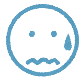 すこしできる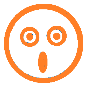 ときどきできる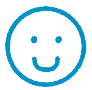 かなりできる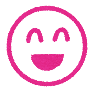 な：　かんじょうのコントロールができるようになる　　　　　　　　　　　　　　　めた： H26．3．20 な：　かんじょうのコントロールができるようになる　　　　　　　　　　　　　　　めた： H26．3．20 な：　かんじょうのコントロールができるようになる　　　　　　　　　　　　　　　めた： H26．3．20 な：　かんじょうのコントロールができるようになる　　　　　　　　　　　　　　　めた： H26．3．20 な：　かんじょうのコントロールができるようになる　　　　　　　　　　　　　　　めた： H26．3．20 な：　かんじょうのコントロールができるようになる　　　　　　　　　　　　　　　めた： H26．3．20 １（な）ともだちとけんかをしたときにてをださずに、ことばでつたえる。○２ともだちとけんかをしたときにてをださずに、ことばでつたえる。○な：　　　　　　　　　　　　　　　めた：　　．　　．　な：　　　　　　　　　　　　　　　めた：　　．　　．　な：　　　　　　　　　　　　　　　めた：　　．　　．　な：　　　　　　　　　　　　　　　めた：　　．　　．　な：　　　　　　　　　　　　　　　めた：　　．　　．　な：　　　　　　　　　　　　　　　めた：　　．　　．　りり（など）にかってがんばったこと（な）まだむずかしいすこしできるときどきできるかなりできるな：　かんじょうのコントロールができるようになる　　　　　　　　　　　　　　　めた： H26．3．20 な：　かんじょうのコントロールができるようになる　　　　　　　　　　　　　　　めた： H26．3．20 な：　かんじょうのコントロールができるようになる　　　　　　　　　　　　　　　めた： H26．3．20 な：　かんじょうのコントロールができるようになる　　　　　　　　　　　　　　　めた： H26．3．20 な：　かんじょうのコントロールができるようになる　　　　　　　　　　　　　　　めた： H26．3．20 な：　かんじょうのコントロールができるようになる　　　　　　　　　　　　　　　めた： H26．3．20 １（な）ともだちとけんかをしたときにてをださずに、ことばでつたえる。○２ともだちとけんかをしたときにてをださずに、ことばでつたえる。○年　月　日で　　き　　ご　　と年　月　日で　　き　　ご　　と